Základní škola a Mateřská škola Brumovice, okres Břeclav, příspěvková organizaceJídelní lístek		Týden	 od:  3.12.2018	do: 7.12.20183. 12. 2018	4. 12. 20185. 12. 2018 6. 12. 2018 7. 12. 2018 Jídlo je určené k okamžité spotřebě.Pitný režim je zajištěný celý den! Denně je k obědu možnost výběru šťávy, vody nebo mléka.Změna jídelníčku vyhrazena.Zodpovídá: vedoucí ŠJ Veronika VeseláVaří: Milena Sedláčková, Martina Stejskalová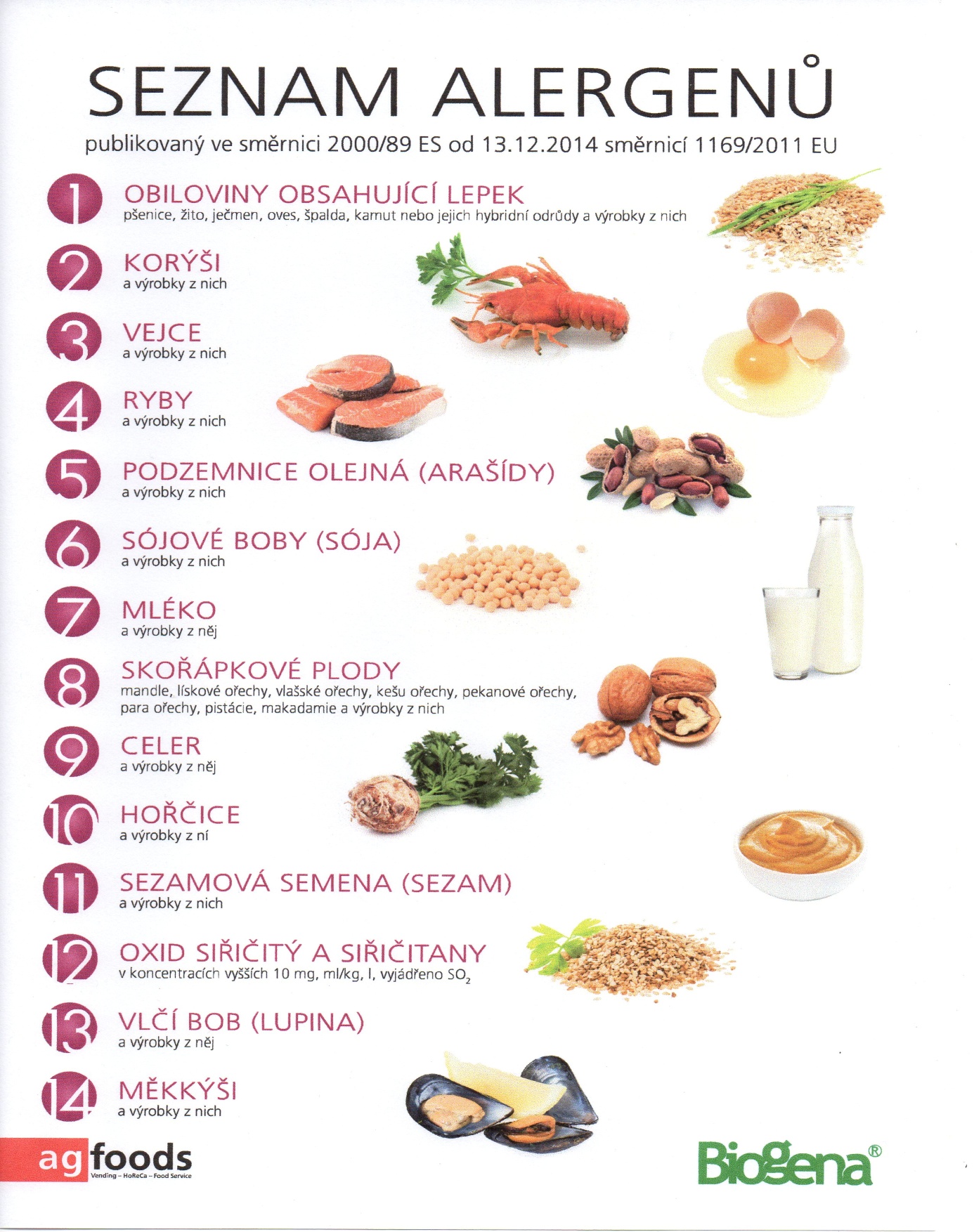 OBILOVINY  OBSAHUJÍCÍ  LEPEK:          1	a)     pšenice					b)     žito					c)     oves					d)     špalda  					e)     kamut Pondělí1a,3,7Přesnídávkatvarohový krém, piškoty, šťáva 1a,3,9Polévkafazolová s noky1a,3,7Obědšpagety s rajčatovou omáčkou sypané  tvrdým sýrem, šťáva1ab,7Svačinachléb žitnopšen.s česnekovo-sýrovou pomazánkou, zelenina, šťávaÚterý1b,6,7,10,11131b,6,7,10,1113PřesnídávkaPřesnídávkacelozrnný chléb se sojovou pomazánkou, ovoce, ochucené mlékocelozrnný chléb se sojovou pomazánkou, ovoce, ochucené mléko1a,3,7,91a,3,7,9PolévkaPolévkakulajdakulajda1a,71a,7ObědObědmexický guláš, jasmínová rýže, šťávamexický guláš, jasmínová rýže, šťáva1ab,7,91ab,7,9SvačinaSvačinažitnopšen. chléb s celerovou pomazánkou, šťávažitnopšen. chléb s celerovou pomazánkou, šťávaStředa1ab,2,7Přesnídávkažitnopšen. chléb s krabí pomazánkou, zelenina, šťáva1a,9Polévkarajská s kuskusem1ab,7Obědsekaná, šťouchané brambory s cibulkou, kompot, Mikulášská nadílka, voda1ac,7,11Svačinasezamová bulka s Lučinou, ovoce, mlékoČtvrtek1b,3,6,7,10,11131b,3,6,7,10,1113PřesnídávkaPřesnídávkacelozrnný rohlík s vaječnou pomazánkou, ovoce, bílá kávacelozrnný rohlík s vaječnou pomazánkou, ovoce, bílá káva1a,3,91a,3,9PolévkaPolévkavývar s nudlemivývar s nudlemi1a,3,7,101a,3,7,10ObědObědsvíčková na smetaně, knedlík, šťávasvíčková na smetaně, knedlík, šťáva1ab,71ab,7SvačinaSvačinažitnopšen. chléb s máslem a kedlubnou, zelenina, šťávažitnopšen. chléb s máslem a kedlubnou, zelenina, šťávaPátek1ac,71ac,7PřesnídávkaPřesnídávkarohlík s máslem a medem, ovoce, mlékorohlík s máslem a medem, ovoce, mléko1ac,4,91ac,4,9PolévkaPolévkarybí s opečeným rohlíkemrybí s opečeným rohlíkem1a,71a,7ObědObědkuřecí stehno na leču, bramborová kaše, okurek, vodakuřecí stehno na leču, bramborová kaše, okurek, voda1ab,71ab,7SvačinaSvačinažitnopšen.chléb s budapešťskou pomazánkou, zelenina, šťávažitnopšen.chléb s budapešťskou pomazánkou, zelenina, šťáva